Załącznik 6A Szczegółowy opis przedmiotu dostawy – Formularz cenowy dla części 1: Dostosowanie istniejącej bazy lokalowej przedszkoli do nowo tworzonych miejsc wychowania przedszkolnego – dostawa wyposażenia toalet dla dzieci „Utworzenie nowych miejsc przedszkolnych dla dzieci z obszaru Gminy Międzyrzecz w tym wsparcie dla przedszkola prowadzonego przez Powiat Międzyrzecki” realizowanego w ramach Regionalnego Programu Operacyjnego Lubuskie 2020 w ramach  Oś 8. Nowoczesna edukacja, Działanie 8.1. Poprawa dostępności i jakości edukacji przedszkolnej, Poddziałanie 8.1.1. Poprawa dostępności i jakości edukacji przedszkolnej – projekty realizowane poza formułą ZITLp.NazwaOpis (minimalne wymagania Zamawiającego)Ilość sztuk/zestawówMiejsce dostawyCena jednostkowa netto [PLN]Stawka VAT [%}Wartość netto [PLN](4X6)Wartość brutto [PLN](9+należny podatek VAT)Nazwa oferowanego produktu (marka)1234567910111Dostawa wyposażenia: umywalkaUmywalka ceramiczna biała szer. 40 cm bez otworu, z przelewem. Mocowana na śruby.Min. gwarancja 12 miesięcy. Zdjęcia poglądowe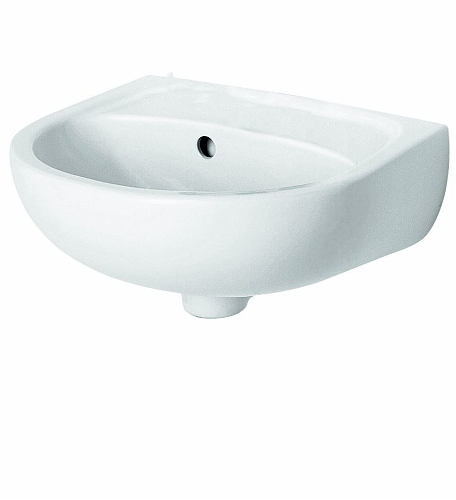 1SOSWw Międzyrzeczu23%2Dostawa wyposażenia: bateria umywalkowaBateria ścienna umywalkowa, głowica ceramiczna, rozstaw mocowania 150 mm (standard), w zestawie krzywki, rozety, uszczelki i wężyki przelewowe. Zasięg wlewki nie więcej niż 25 cm. Min. gwarancja 12 miesięcy. Zdjęcie poglądowe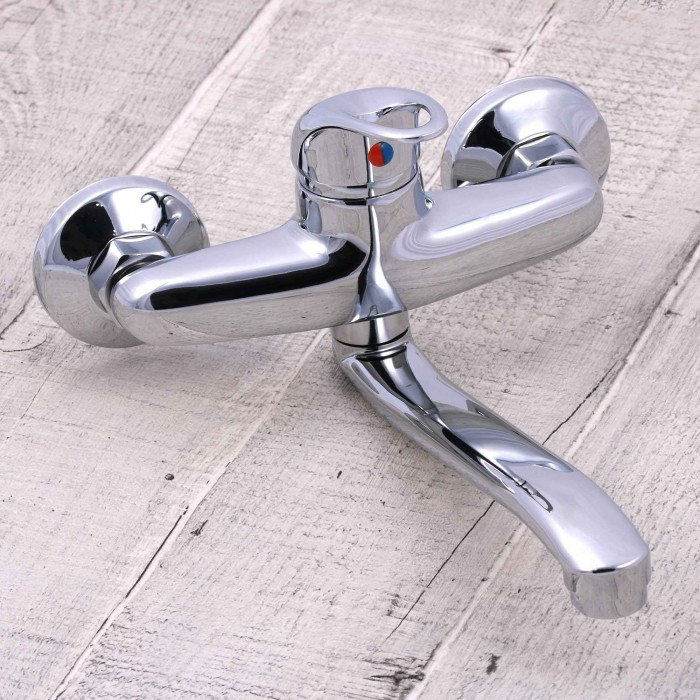 1SOSWw Międzyrzeczu23%3Dostawa wyposażenia: zestaw ustępowy (WC kompakt)WC kompakt z z odpływem poziomym w komplecie z deską polipropylenowąZbiornik z funkcją STOP i z funkcją 3/6 l. Mocowanie za pomocą śrub, doprowadzenie wody z boku. Min. gwarancja 12 miesięcy. Zdjęcie poglądowe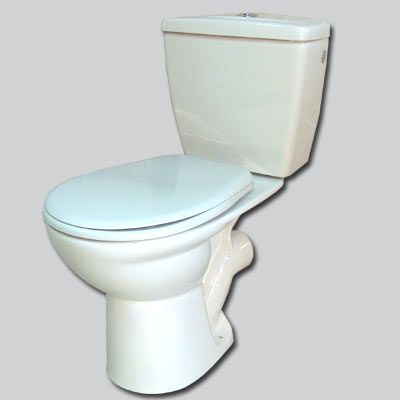 1SOSWw Międzyrzeczu23%4Dostawa wyposażenia: podajnik na mydłoDozownik mydła w płynie wykonany z tworzywa ABS:– pojemność zbiornika min. 400 ml– mydło uzupełniane z kanistra– kolor biały– okienko do kontroli poziomu mydła– zamknięcie na kluczyk– zamknięcie na kluczyk– rodzaj montażu: naścienny, przykręcanyMin. gwarancja 12 miesięcy. Zdjęcie poglądowe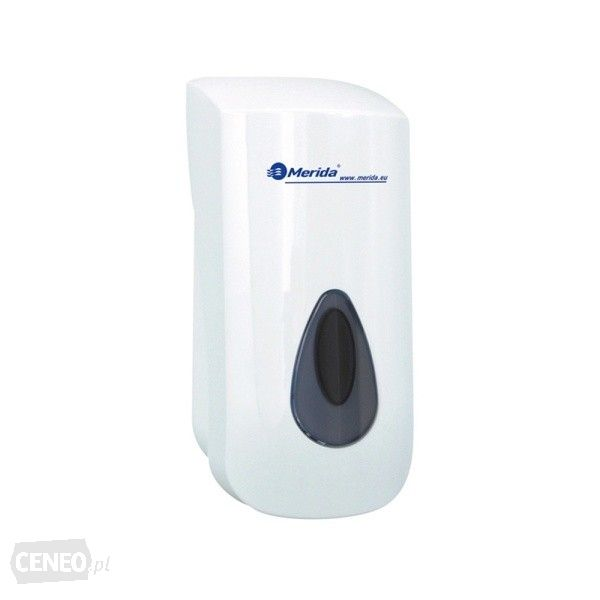 1SOSWw Międzyrzeczu23%5Dostawa wyposażenia: podajnik na ręczniki papierowePodajnik na ręczniki papierowe ZZ wykonany z tworzywa ABSWielkość listka: do 250 x 230 mmPojemność: min. 500 sztukKolor obudowy: białyZamknięcie na kluczykOkienko kontrolne informujące o ilości ręcznikówRodzaj montażu: naścienny, przykręcanyMin. gwarancja 12 miesięcy. Zdjęcie poglądowe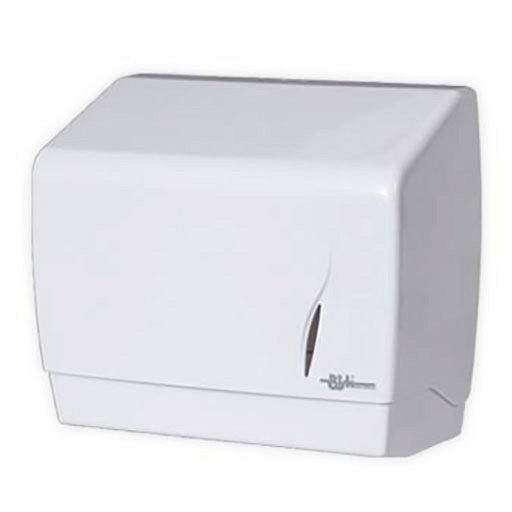 1SOSWw Międzyrzeczu23% RazemRazemRazemRazemRazemRazemxxxxxxx